curriculum vitae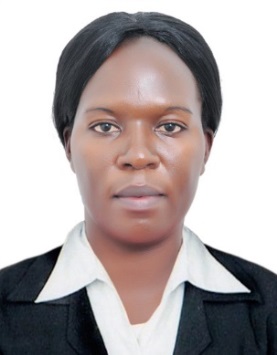 Names	:  AsereNationality	: UgandanDate of Birth	: 11/05/1985Gender		: FemaleMarital Status : Single Email		: asere.379337@2freemail.com C/o-Contact	: +971503718643Visa status	: visit visa                                                           SECURITY GUARDSummary A Security Guard with experience in providing personal, equipment, and real property security in assigned areas; providing information, directions, and escort service as needed.WORK EXPERIENCE
Security Guard-ASKAR SECURITY  SERVICES (2012-2015)Private Nurse- SAUDI MAN POWER SOLUTIONS COMPANY(2015-2017)Duties Patrol assigned areas on foot or in a vehicle to ensure personal, building, and equipment security. Examine doors, windows, and gates to determine that they are secure. Inform and warn violators of rule such as loitering, smoking, or carrying forbidden articles. Provide public assistance, including lockout services and information. Watch for and report irregularities, such as fire hazards, leaking water pipes, and security doors left unlocked; soundalarm during fire outbreak and the presence of unauthorized persons. Perform periodic checks of emergency call boxes and street lights to ensure proper functioning; reportmalfunctions as required. Prepare routine, standardized reports. Perform miscellaneous job-related duties as assignedACHIEVEMENTS Great skills in utilizing building security and lock system Excellent ability to detect problems and report information to appropriate personnel.Remarkable ability to understand and follow safety procedure.Profound ability to resolve customer complaints and concerns.Immense skills in providing protection services to individuals on premises.In-depth ability to gather data, compile information, and prepare reports.Profound ability to communicate effectively, both orally and in writing. PERSONAL SKILLS.Computer skills(ms-word office)Ability to Work under pressure and positive attitudeGood communication and customer care skills Good team work spirit Open to new learning Ability to remain calm even under stressful conditions EDUCATION AND PROFESSIONAL TRAINING
SIRA CERTIFICATE (2018)Certificate of guard force training(2012-2015)Diploma in Clinical medicine and Community health.(2007-2010)High School Certificate (A level) 2004-2007)High School Certificate (O Level) 1999-2002Hobbies and Interests:Reading ArticlesWatching TVPlaying footballLanguages        Reading Skills   writing skills          Verbal skillsEnglish		Good			Good			GoodLuganda		Good			Good			GoodArabic		    -			   -			FairReferees Available upon request DECLARATION  I certify that  the above information is true and correct to the best of my knowledge and ability if given a chance to serve you, assure you that I will execute my duties for the total satisfaction of my superiors. 